Uzavírací hradítko ASP 180Obsah dodávky: 1 kusSortiment: K
Typové číslo: 0092.0437Výrobce: MAICO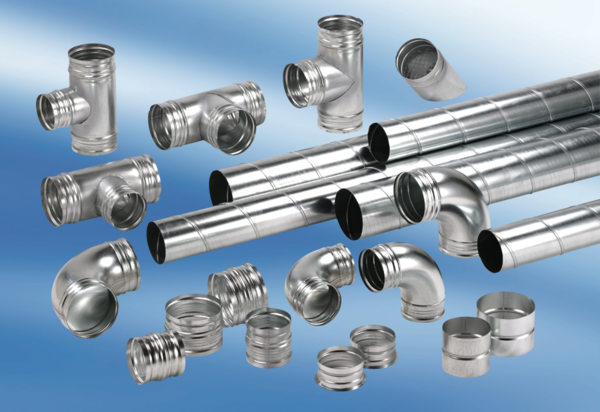 